Publicado en Barcelona el 12/06/2017 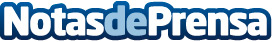 allSisters colabora con Surfers Against Sewage (SAS)El 8 de julio se celebra el Día Mundial de los Océanos con el fin de concienciar a la sociedad de la importancia de los océanos en la Tierra y en la vida de las personas. allSisters se suma a la iniciativa de respetar y cuidar los océanos, realizando  todos sus trajes de baño a partir de materiales reciclados de alta calidadDatos de contacto:globlemadrid@globecomunicacion.comNota de prensa publicada en: https://www.notasdeprensa.es/allsisters-colabora-con-surfers-against-sewage Categorias: Moda Sociedad Cataluña Ecología Recursos humanos Industria Téxtil http://www.notasdeprensa.es